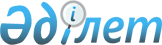 О бюджете сельского округа Сарыколь на 2021-2023 годыРешение Казалинского районного маслихата Кызылординской области от 25 декабря 2020 года № 561. Зарегистрировано Департаментом юстиции Кызылординской области 29 декабря 2020 года № 7988.
      В соответствии с пунктом 2 статьи 75 Кодекса Республики Казахстан от 4 декабря 2008 года "Бюджетный кодекс Республики Казахстан", пунктом 2-7 статьи 6 Закона Республики Казахстан от 23 января 2001 года "О местном государственном управлении и самоуправлении в Республике Казахстан", Казалинский районный маслихат РЕШИЛ:
      1. Утвердить бюджет сельского округа Сарыколь на 2021-2023 годы согласно приложениям 1, 2, 3 соответственно, в том числе на 2021 год в следующих объемах:
      1) доходы – 55393 тысяч тенге, в том числе:
      налоговые поступления – 1217 тысяч тенге;
      поступления трансфертов – 54176 тысяч тенге;
      2) затраты – 55758 тысяч тенге;
      3) чистое бюджетное кредитование – 0;
      бюджетные кредиты – 0;
      погашение бюджетных кредитов – 0;
      4) сальдо по операциям с финансовыми активами – 0;
      приобретение финансовых активов – 0;
      поступления от продажи финансовых активов государства – 0;
      5) дефицит (профицит) бюджета – -365 тысяч тенге;
      6) финансирование дефицита (использование профицита) бюджета – 365 тысяч тенге.
      Сноска. Пункт 1 - в редакции решения Казалинского районного маслихата Кызылординской области от 19.07.2021 № 81 (вводится в действие с 01.01.2021).


      2. Учесть, что в районном бюджете на 2021 год предусмотрены нижеследующие целевые текущие трансферты бюджету сельского округа: 
      1) на благоустройство, на освещение 4156 тысяч тенге;
      2) на расходы по обеспечению деятельности аппарата акима 200 тысяч тенге;
      3) на средный ремонт транспортной инфраструктуры 5600 тысяч тенге.
      Сноска. Пункт 2 с изменениями, внесенными решениями Казалинского районного маслихата Кызылординской области от 12.03.2021 № 42 (вводится в действие с 01.01.2021); от 19.07.2021 № 81 (вводится в действие с 01.01.2021).


      3. Учесть, что в районном бюджете на 2021 год за счет средств республиканского бюджета предусмотрены нижеследующие целевые текущие трансферты бюджету сельского округа:
      1) сфера культуры 1409 тысяч тенге.
      4. Настоящее решение вводится в действие с 1 января 2021 года и подлежит официальному опубликованию. Бюджет на 2021 год сельского округа Сарыколь
      Сноска. Приложение 1 - в редакции решения Казалинского районного маслихата Кызылординской области от 19.07.2021 № 81 (вводится в действие с 01.01.2021). Бюджет на 2022 год сельского округа Сарыколь Бюджет на 2023 год сельского округа Сарыколь
					© 2012. РГП на ПХВ «Институт законодательства и правовой информации Республики Казахстан» Министерства юстиции Республики Казахстан
				
      Председатель внеочередной LXХI сессий Казалинского районного маслихата 

А. ОРЫМБАЕВ

      Секретарь Казалинского районного маслихата 

К. НАЗЫМБЕКОВ
Приложение 1 к решениюКазалинского районного маслихатаот 25 декабря 2020 года № 561
Категория
Категория
Категория
Категория
Сумма, 

тысяч тенге
Класс
Класс
Класс
Сумма, 

тысяч тенге
Подкласс
Подкласс
Сумма, 

тысяч тенге
Наименование
Сумма, 

тысяч тенге
1. Доходы
55393
1
Налоговые поступления
1217
04
Hалоги на собственность
1217
1
Hалоги на имущество
12
3
Земельный налог
121
4
Hалог на транспортные средства
1084
4
Поступления трансфертов 
54176
02
Трансферты из вышестоящих органов государственного управления
54176
3
Трансферты из бюджетов городов районного значения, сел, поселков, сельских округов
54176
Функциональная группа
Функциональная группа
Функциональная группа
Функциональная группа
Администратор бюджетных программ
Администратор бюджетных программ
Администратор бюджетных программ
Программа
Программа
Наименование
Наименование
2. Затраты
55758
1
Государственные услуги общего характера
20572
124
Аппарат акима города районного значения, села, поселка, сельского округа
20572
001
Услуги по обеспечению деятельности акима города районного значения, села, поселка, сельского округа
20572
7
Жилищно-коммунальное хозяйство
9889
124
Аппарат акима города районного значения, села, поселка, сельского округа
1339
014
Организация водоснабжения населенных пунктов
1339
124
Аппарат акима города районного значения, села, поселка, сельского округа
8550
008
Освещение улиц в населенных пунктах
4768
009
Обеспечение санитарии населенных пунктов
525
011
Благоустройство и озеленение населенных пунктов
3257
8
Культура, спорт, туризм и информационное пространство
19697
124
Аппарат акима города районного значения, села, поселка, сельского округа
19697
006
Поддержка культурно-досуговой работы на местном уровне
19697
12
Транспорт и коммуникация
5600
124
Аппарат акима города районного значения, села, поселка, сельского округа
5600
045
Капитальный и средний ремонт автомобильных дорог в городах районного значения, селах, поселках, сельских округах
5600
3. Чистое бюджетное кредитование
0
Бюджетные кредиты
0
Погашение бюджетных кредитов
0
4. Сальдо по операциям с финансовыми активами
0
Приобретение финансовых активов
0
Поступления от продажи финансовых активов государства
0
5. Дефицит (профицит) бюджета
-365
6. Финансирование дефицита (использование профицита) бюджета
365
8
Используемые остатки бюджетных средств
365
01
Остатки бюджетных средств
365
1
Свободные остатки бюджетных средств
365Приложение 2 к решениюКазалинского районного маслихатаот 25 декабря 2020 года № 561
Категория
Категория
Категория
Категория
Сумма, 

тысяч тенге
Класс
Класс
Класс
Сумма, 

тысяч тенге
Подкласс
Подкласс
Сумма, 

тысяч тенге
Наименование
Сумма, 

тысяч тенге
1. Доходы
44367
1
Налоговые поступления
1257
04
Hалоги на собственность
1257
1
Hалоги на имущество
11
3
Земельный налог
121
4
Hалог на транспортные средства
1125
4
Поступления трансфертов 
43112
02
Трансферты из вышестоящих органов государственного управления
43112
3
Трансферты из районного (города областного значения) бюджета
43112
Функциональная группа
Функциональная группа
Функциональная группа
Функциональная группа
Администратор бюджетных программ
Администратор бюджетных программ
Администратор бюджетных программ
Программа
Программа
Наименование
Наименование
2. Затраты
44369
1
Государственные услуги общего характера
20569
124
Аппарат акима города районного значения, села, поселка, сельского округа
20569
001
Услуги по обеспечению деятельности акима города районного значения, села, поселка, сельского округа
20569
7
Жилищно-коммунальное хозяйство
5581
124
Аппарат акима города районного значения, села, поселка, сельского округа
1390
014
Организация водоснабжения населенных пунктов
1390
124
Аппарат акима города районного значения, села, поселка, сельского округа
4191
008
Освещение улиц в населенных пунктах
1469
009
Обеспечение санитарии населенных пунктов
546
011
Благоустройство и озеленение населенных пунктов
2176
8
Культура, спорт, туризм и информационное пространство
18219
124
Аппарат акима города районного значения, села, поселка, сельского округа
18219
006
Поддержка культурно-досуговой работы на местном уровне
18219
3. Чистое бюджетное кредитование
0
Бюджетные кредиты
0
Погашение бюджетных кредитов
0
4. Сальдо по операциям с финансовыми активами
0
Приобретение финансовых активов
0
Поступления от продажи финансовых активов государства
0
5. Дефицит (профицит) бюджета
0
6. Финансирование дефицита (использование профицита) бюджета
0Приложение 3 к решениюКазалинского районного маслихатаот 25 декабря 2020 года № 561
Категория
Категория
Категория
Категория
Сумма, 

тысяч тенге
Класс
Класс
Класс
Сумма, 

тысяч тенге
Подкласс
Подкласс
Сумма, 

тысяч тенге
Наименование
Сумма, 

тысяч тенге
1. Доходы
44369
1
Налоговые поступления
1257
04
Hалоги на собственность
1257
1
Hалоги на имущество
11
3
Земельный налог
121
4
Hалог на транспортные средства
1125
4
Поступления трансфертов 
43112
02
Трансферты из вышестоящих органов государственного управления
43112
3
Трансферты из районного (города областного значения) бюджета
43112
Функциональная группа
Функциональная группа
Функциональная группа
Функциональная группа
Администратор бюджетных программ
Администратор бюджетных программ
Администратор бюджетных программ
Программа
Программа
Наименование
Наименование
2. Затраты
44369
1
Государственные услуги общего характера
20569
124
Аппарат акима города районного значения, села, поселка, сельского округа
20569
001
Услуги по обеспечению деятельности акима города районного значения, села, поселка, сельского округа
20569
7
Жилищно-коммунальное хозяйство
5581
124
Аппарат акима города районного значения, села, поселка, сельского округа
1390
014
Организация водоснабжения населенных пунктов
1390
124
Аппарат акима города районного значения, села, поселка, сельского округа
4191
008
Освещение улиц в населенных пунктах
1469
009
Обеспечение санитарии населенных пунктов
546
011
Благоустройство и озеленение населенных пунктов
2176
8
Культура, спорт, туризм и информационное пространство
18219
124
Аппарат акима города районного значения, села, поселка, сельского округа
18219
006
Поддержка культурно-досуговой работы на местном уровне
18219
3. Чистое бюджетное кредитование
0
Бюджетные кредиты
0
Погашение бюджетных кредитов
0
4. Сальдо по операциям с финансовыми активами
0
Приобретение финансовых активов
0
Поступления от продажи финансовых активов государства
0
5. Дефицит (профицит) бюджета
0
6. Финансирование дефицита (использование профицита) бюджета
0